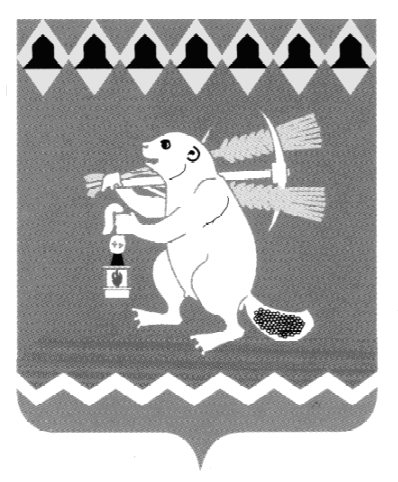 Администрация Артемовского городского округаПОСТАНОВЛЕНИЕот  ______________                                                                                 № _______Об утверждении муниципальной программы Артемовского городского округа «Формирование законопослушного поведения участников дорожного движения на территории Артемовского городского округа на период 2023-2027 годов»В целях реализации поручения Президента Российской Федерации от 11.04.2016 № Пр-637 ГС, Порядком формирования и реализации муниципальных программ Артемовского городского округа, утвержденным постановлением Администрации Артемовского городского округа от 16.12.2013 № 1730-ПА (с изменениями), руководствуясь статьями 30, 31 Устава Артемовского городского округа,ПОСТАНОВЛЯЮ:1. Утвердить муниципальную программу Артемовского городского округа «Формирование законопослушного поведения участников дорожного движения на территории Артемовского городского округа на период 2023-2027 годов» (Приложение).2. Постановление опубликовать в газете «Артемовский рабочий», разместить на Официальном портале правовой информации Артемовского городского округа (http://www.артемовский-право.рф) и на официальном сайте Артемовского городского округа в информационно-телекоммуникационной сети «Интернет».3. Контроль за исполнением постановления возложить на заместителя главы Администрации Артемовского городского округа Лесовских Н.П.Глава Артемовского городского округа                                            К.М. ТрофимовПриложение к постановлению Администрации                                                                Артемовского городского округа от ___________ № _______Муниципальная программа «Формирование законопослушного поведения участников дорожного движения на территории Артемовского городского округа на период 2023-2027 годов»ПАСПОРТмуниципальной программы  «Формирование законопослушного поведения участников дорожного движения на территории Артемовского городского округа на период 2023-2027 годов»Раздел I. Характеристика и анализ текущего состояния системы образования Артемовского городского округаФормирование законопослушного поведения участников дорожного движения, профилактика детского дорожно-транспортного травматизма является одной из важнейших задач в сфере обеспечения безопасности подрастающего поколения. Проблема аварийности с участием детей стала актуальна в последнее десятилетие в связи с недостаточной эффективностью функционирования системы профилактики детского дорожно-транспортного травматизма, низкой дисциплиной участников дорожного движения. Решение проблемы обеспечения безопасности дорожного движения является одной из важнейших задач современного общества. Проблема аварийности на транспорте (далее - аварийность) приобрела особую остроту в последние годы в связи с несоответствием существующей дорожно-транспортной инфраструктуры потребностям общества в безопасном дорожном движении, недостаточной эффективностью функционирования системы обеспечения дорожного движения, и низкой дисциплиной участников дорожного движения. За 2021 год на территории Артемовского городского округа зарегистрировано 7 ДТП с участием детей: из них 4 ДТП с детьми - пешеходами, находящихся в сопровождении старших, и 3 ДТП с участием детей-пассажиров, находящихся в транспортном средстве с родителями.Одной из основных причин травматизма и гибели детей на улицах и дорогах являются отсутствие практических навыков безопасного поведения на проезжей части дороги участников дорожного движения.	Профилактика детского дорожно-транспортного травматизма предполагает взаимодействие всех заинтересованных субъектов. Она направлена на организацию систематической деятельности по формированию законопослушного поведения участников дорожного движения, своевременному выявлению, предупреждению и устранению причин и условий, способствующих дорожно-транспортным происшествиям с участием детей.	Настоящая Программа призвана решить вопросы и проблемы безопасности дорожного движения с участием детей на территории Артемовского городского округа.Раздел 2.  Цели и задачи, целевые показатели реализации муниципальной программы           Целью Программы является формирование устойчивых стереотипов законопослушного поведения участников дорожного движения, повышение уровня правового воспитания участников дорожного движения.          Достижение заявленной цели предполагает реализацию приоритетных задач: 	1) предупреждение опасного поведения детей дошкольного и школьного возраста, участников дорожного движения;создание комплексной системы профилактики ДТП в целях формирования у участников дорожного движения стереотипа законопослушного поведения и негативного отношения к правонарушениям в сфере дорожного движения, реализация программы правового воспитания участников дорожного движения, культуры их поведения;3) совершенствование системы профилактики детского дорожно-транспортного травматизма, формирование у детей навыков безопасного поведения на дорогах.          Оценка достижения цели Программы осуществляется с использованием следующих целевых индикаторов и показателей:          - доля обучающихся, охваченных различными формами внеклассной (внеурочной) деятельности по безопасности дорожного движения (процент от общего количества обучающихся на уровне дошкольного, начального общего, основного общего, среднего общего образования);          - доля образовательных организаций, на базе которых работают детские объединения юных инспекторов дорожного движения (процент от общего количества образовательных организаций);          - доля образовательных организаций, принявших участие в мероприятиях, направленных на профилактику детского дорожно-транспортного травматизма (процент от общего количества образовательных организаций);           - доля педагогов, прошедших повышение квалификации по вопросам обучения детей безопасному поведению на дорогах (процент от общего числа педагогов, запланированных к обучению по данному направлению).Раздел 3. План мероприятий по реализации муниципальной программы               План мероприятий по выполнению муниципальной программы приведен в Приложении № 2 к настоящей муниципальной программе. Он направлен:         1)  на разработку годовых межведомственных планов мероприятий по профилактике детского дорожно-транспортного травматизма в образовательных организациях;          2) на проведение в образовательных организациях пропагандистских кампаний, направленных на формирование у участников дорожного движения стереотипов законопослушного поведения (издание и распространение информационных материалов), с выдачей канцелярских товаров с символикой кампании, при ее проведении (тренинги, круглые столы на уровне городского округа); 3) на приобретение световозращающих элементов, жилетов и распространение их среди дошкольников и обучающихся младших классов, отрядов ЮИД; на оснащение муниципальных образовательных организаций оборудованием и средствами обучения безопасному поведению на дорогах (приобретение игр, плакатов, планшетов по безопасности дорожного движения методической литературы); на проведение уроков правовых знаний в образовательных организациях в рамках Всероссийской акции «Внимание – дети!» и других оперативно-профилактических мероприятий; на организацию и проведение совместно с ГИБДД мероприятия «Безопасное колесо» для учащихся общеобразовательных организаций Артемовского городского округа;           7) на приобретение (обновление) класса «Светофор».          Финансовое обеспечение реализации муниципальной программы осуществляется за счет бюджетных ассигнований местного бюджета.          Бюджетные ассигнования на финансовое обеспечение реализации муниципальной программы на очередной финансовый год и плановый период устанавливаются в соответствии с планируемыми бюджетными ассигнованиями местного бюджета.          Исполнители муниципальной программы: 1) Управление образования Артемовского городского округа;2) муниципальные образовательные учреждения Артемовского городского округа;3) Ресурсный центр по профилактике детского дорожно-транспортного травматизма Муниципального автономного образовательного учреждения дополнительного образования «Центр образования и профессиональной ориентации», 4) ОГИБДД ОМВД России по Артемовскому району.Управление образования Артемовского городского округа:1) осуществляет управление реализацией муниципальной программы;2) обеспечивает внесение изменений в муниципальную программу;3) обеспечивает достижение целей и задач, предусмотренных муниципальной программой, утвержденных значений целевых показателей;4) осуществляет мониторинг реализации муниципальной программы;5) формирует и направляет отчеты о реализации муниципальной программы;6) обеспечивает эффективное использование средств местного бюджета, выделяемых на реализацию муниципальной программы;7) обеспечивает целевой характер использования средств, предусмотренных на реализацию муниципальной программы.Приложение № 1к муниципальной программе«Формирование законопослушного поведенияучастников дорожного движения на территорииАртемовского городского округа на период 2023-2027 годов»Цели и задачи, целевые показатели реализации муниципальной программы«Формирование законопослушного поведения участников дорожного движения на территории Артемовского городского округа на период 2023-2027 годов»                                                                                                  Приложение № 2                                                                                                  к муниципальной программе                                                                                                   «Формирование законопослушного поведения                                                                                                  участников дорожного движения на территории                                                                                                   Артемовского городского округа на период 2023-2027 годов»План мероприятий по выполнению муниципальной программы «Формирование законопослушного поведенияучастников дорожного движения на территории Артемовского городского округа на период 2023-2027 годов»  Исполнитель:  Галиахметова Татьяна Александровна 8(34363)2-48-61Ответственный исполнитель муниципальной программы Управление образования Артемовского городского округаСроки реализации муниципальной программы2023 - 2027 годыЦели и задачи муниципальной программыЦели муниципальной программы:сокращение количества дорожно-транспортных происшествий с пострадавшими;повышение уровня правового воспитания участников дорожного движения, культуры их поведения; профилактика детского дорожно-транспортного травматизма в Артемовском городском округе. Задачи муниципальной программы:предупреждение опасного поведения детей дошкольного и школьного возраста, участников дорожного движения;создание комплексной системы профилактики ДТП в целях формирования у участников дорожного движения стереотипа законопослушного поведения и негативного отношения к правонарушениям в сфере дорожного движения, реализация программы правового воспитания участников дорожного движения, культуры их поведения;3) совершенствование системы профилактики детского дорожно-транспортного травматизма, формирование у детей навыков безопасного поведения на дорогахПеречень основных целевых показателей муниципальной программы1) доля обучающихся, охваченных различными формами внеклассной (внеурочной) деятельности по безопасности дорожного движения (процент от общего количества обучающихся на уровне дошкольного, начального общего, основного общего, среднего общего образования);2) доля образовательных организаций, на базе которых работают детские объединения юных инспекторов дорожного движения (процент от общего количества образовательных организаций);3) доля педагогов, прошедших повышение квалификации по вопросам обучения детей безопасному поведению на дорогах (процент от общего числа педагогов, запланированных к обучению по данному направлению);4) доля образовательных организаций, принявших участие в мероприятиях, направленных на профилактику детского дорожно-транспортного травматизма (процент от общего количества образовательных организаций);5) доля детей, пострадавших в ДТП, в сравнении с аналогичным периодом прошлого годаОбъемы финансирования муниципальной программы по годам реализацииВсего: 500,0 тыс.рублей,в том числе: 2023 год – 100,0 тыс. рублей;2024 год – 100,0 тыс. рублей;2025 год – 100,0 тыс. рублей;2026 год – 100,0 тыс. рублей;2027 год – 100,0 тыс. рублей;из них,местный бюджет: 500,0 тыс. рублей,в том числе: 2023 год – 100,0 тыс. рублей;2024 год – 100,0 тыс. рублей;2025 год – 100,0 тыс. рублей;2026 год – 100,0 тыс. рублей;2027 год – 100,0 тыс. рублей№ стро-киНаименование цели и задач, целевые показателиЕди-ница изме-ренияЗначение целевого показателяЗначение целевого показателяЗначение целевого показателяЗначение целевого показателяЗначение целевого показателяИсточник значений показателей№ стро-киНаименование цели и задач, целевые показателиЕди-ница изме-рения2023 год2024 год2025 год2026 год2027 годИсточник значений показателей1Цель 1 «Сокращение количества дорожно-транспортных происшествий с пострадавшими»Цель 1 «Сокращение количества дорожно-транспортных происшествий с пострадавшими»Цель 1 «Сокращение количества дорожно-транспортных происшествий с пострадавшими»Цель 1 «Сокращение количества дорожно-транспортных происшествий с пострадавшими»Цель 1 «Сокращение количества дорожно-транспортных происшествий с пострадавшими»Цель 1 «Сокращение количества дорожно-транспортных происшествий с пострадавшими»Цель 1 «Сокращение количества дорожно-транспортных происшествий с пострадавшими»Цель 1 «Сокращение количества дорожно-транспортных происшествий с пострадавшими»2Задача 1 «Предупреждение опасного поведения детей дошкольного и школьного возраста, участников дорожного движения»Задача 1 «Предупреждение опасного поведения детей дошкольного и школьного возраста, участников дорожного движения»Задача 1 «Предупреждение опасного поведения детей дошкольного и школьного возраста, участников дорожного движения»Задача 1 «Предупреждение опасного поведения детей дошкольного и школьного возраста, участников дорожного движения»Задача 1 «Предупреждение опасного поведения детей дошкольного и школьного возраста, участников дорожного движения»Задача 1 «Предупреждение опасного поведения детей дошкольного и школьного возраста, участников дорожного движения»Задача 1 «Предупреждение опасного поведения детей дошкольного и школьного возраста, участников дорожного движения»Задача 1 «Предупреждение опасного поведения детей дошкольного и школьного возраста, участников дорожного движения»3Целевой показатель 1. доля обучающихся, охваченных различными формами внеклассной (внеурочной) деятельности по безопасности дорожного движения %6575758080Распоряжение Правительства РФ от 27 октября 2012 № 1995-р Об утверждении Концепции федеральной целевой программы «Повышение безопасности дорожного движения в 2013 - 2020 годах»4Цель 2 «Повышение уровня правового воспитания участников дорожного движения, культуры их поведения»Цель 2 «Повышение уровня правового воспитания участников дорожного движения, культуры их поведения»Цель 2 «Повышение уровня правового воспитания участников дорожного движения, культуры их поведения»Цель 2 «Повышение уровня правового воспитания участников дорожного движения, культуры их поведения»Цель 2 «Повышение уровня правового воспитания участников дорожного движения, культуры их поведения»Цель 2 «Повышение уровня правового воспитания участников дорожного движения, культуры их поведения»Цель 2 «Повышение уровня правового воспитания участников дорожного движения, культуры их поведения»Цель 2 «Повышение уровня правового воспитания участников дорожного движения, культуры их поведения»5Задача 2 «Создание комплексной системы профилактики ДТП в целях формирования у участников дорожного движения стереотипа законопослушного поведения и негативного отношения к правонарушениям в сфере дорожного движения, реализация программы правового воспитания участников дорожного движения, культуры их поведения»Задача 2 «Создание комплексной системы профилактики ДТП в целях формирования у участников дорожного движения стереотипа законопослушного поведения и негативного отношения к правонарушениям в сфере дорожного движения, реализация программы правового воспитания участников дорожного движения, культуры их поведения»Задача 2 «Создание комплексной системы профилактики ДТП в целях формирования у участников дорожного движения стереотипа законопослушного поведения и негативного отношения к правонарушениям в сфере дорожного движения, реализация программы правового воспитания участников дорожного движения, культуры их поведения»Задача 2 «Создание комплексной системы профилактики ДТП в целях формирования у участников дорожного движения стереотипа законопослушного поведения и негативного отношения к правонарушениям в сфере дорожного движения, реализация программы правового воспитания участников дорожного движения, культуры их поведения»Задача 2 «Создание комплексной системы профилактики ДТП в целях формирования у участников дорожного движения стереотипа законопослушного поведения и негативного отношения к правонарушениям в сфере дорожного движения, реализация программы правового воспитания участников дорожного движения, культуры их поведения»Задача 2 «Создание комплексной системы профилактики ДТП в целях формирования у участников дорожного движения стереотипа законопослушного поведения и негативного отношения к правонарушениям в сфере дорожного движения, реализация программы правового воспитания участников дорожного движения, культуры их поведения»Задача 2 «Создание комплексной системы профилактики ДТП в целях формирования у участников дорожного движения стереотипа законопослушного поведения и негативного отношения к правонарушениям в сфере дорожного движения, реализация программы правового воспитания участников дорожного движения, культуры их поведения»Задача 2 «Создание комплексной системы профилактики ДТП в целях формирования у участников дорожного движения стереотипа законопослушного поведения и негативного отношения к правонарушениям в сфере дорожного движения, реализация программы правового воспитания участников дорожного движения, культуры их поведения»6Целевой показатель 2. доля образовательных учреждений, на базе которых работают детские объединения юных инспекторов дорожного движения ед.100100100100100Распоряжение Правительства РФ от 08 января 2018 г. № 1-р Об утверждении Стратегии безопасности дорожного движения в Российской Федерации на 2018-2024 годы7Цель 3 «Профилактика детского дорожно-транспортного травматизма в Артемовском городском округе» Цель 3 «Профилактика детского дорожно-транспортного травматизма в Артемовском городском округе» Цель 3 «Профилактика детского дорожно-транспортного травматизма в Артемовском городском округе» Цель 3 «Профилактика детского дорожно-транспортного травматизма в Артемовском городском округе» Цель 3 «Профилактика детского дорожно-транспортного травматизма в Артемовском городском округе» Цель 3 «Профилактика детского дорожно-транспортного травматизма в Артемовском городском округе» Цель 3 «Профилактика детского дорожно-транспортного травматизма в Артемовском городском округе» Цель 3 «Профилактика детского дорожно-транспортного травматизма в Артемовском городском округе» 8Задача 3 «Совершенствование системы профилактики детского дорожно-транспортного травматизма, формирование у детей навыков безопасного поведения на дорогах» Задача 3 «Совершенствование системы профилактики детского дорожно-транспортного травматизма, формирование у детей навыков безопасного поведения на дорогах» Задача 3 «Совершенствование системы профилактики детского дорожно-транспортного травматизма, формирование у детей навыков безопасного поведения на дорогах» Задача 3 «Совершенствование системы профилактики детского дорожно-транспортного травматизма, формирование у детей навыков безопасного поведения на дорогах» Задача 3 «Совершенствование системы профилактики детского дорожно-транспортного травматизма, формирование у детей навыков безопасного поведения на дорогах» Задача 3 «Совершенствование системы профилактики детского дорожно-транспортного травматизма, формирование у детей навыков безопасного поведения на дорогах» Задача 3 «Совершенствование системы профилактики детского дорожно-транспортного травматизма, формирование у детей навыков безопасного поведения на дорогах» Задача 3 «Совершенствование системы профилактики детского дорожно-транспортного травматизма, формирование у детей навыков безопасного поведения на дорогах» 9Целевой показатель 3. доля образовательных учреждений, принявших участие в мероприятиях, направленных на профилактику дорожно – транспортного травматизма%100100100100100Распоряжение Правительства РФ от 27 октября 2012 г. № 1995-р Об утверждении Концепции федеральной целевой программы «Повышение безопасности дорожного движения в 2013 - 2020 годах»10 Целевой показатель 4.доля педагогов, прошедших повышение квалификации по вопросам обучения детей безопасному поведению на дорогах%95100100100100Распоряжение Правительства РФ от 27 октября 2012 г. № 1995-р Об утверждении Концепции федеральной целевой программы «Повышение безопасности дорожного движения в 2013 - 2020 годах»№ 
строкиНаименование мероприятия/ Источники расходов на финансированиеОбъем расходов на выполнение мероприятия за счет всех источников ресурсного обеспечения, тыс. рублейОбъем расходов на выполнение мероприятия за счет всех источников ресурсного обеспечения, тыс. рублейОбъем расходов на выполнение мероприятия за счет всех источников ресурсного обеспечения, тыс. рублейОбъем расходов на выполнение мероприятия за счет всех источников ресурсного обеспечения, тыс. рублейОбъем расходов на выполнение мероприятия за счет всех источников ресурсного обеспечения, тыс. рублейОбъем расходов на выполнение мероприятия за счет всех источников ресурсного обеспечения, тыс. рублейНомер строки задач, целевых показателей,на достижение которых направленымероприятия№ 
строкиНаименование мероприятия/ Источники расходов на финансированиеВсего2023202420252026202712345678101ВСЕГО ПО МУНИЦИПАЛЬНОЙ ПРОГРАММЕ, В ТОМ ЧИСЛЕ500,0100,0100,0100,0100,0100,0Х2местный бюджет500,0100,0100,0100,0100,0100,0Х3Капитальные вложения------Х4местный бюджет------Х5Научно-исследовательские и опытно -конструкторские работы------Х6местный бюджет------Х7Прочие нужды500,0100,0100,0100,0100,0100,0Х8местный бюджет500,0100,0100,0100,0100,0100,0Х9Мероприятие 1. Разработка годовых межведомственных планов мероприятий по профилактике детского дорожно-транспортного травматизма в образовательных организациях всего, из них------7,8,910местный бюджет------Х11Мероприятие 2. Проведение в образовательных организациях пропагандистских кампаний, направленных на формирование у участников дорожного движения стереотипов законопослушного поведения (издание и распространение информационных материалов), с выдачей канцелярских товаров с символикой кампании, при ее проведении (тренинги, круглые столы, на уровне городского округа) всего, из них65,013,013,013,013,013,0912местный бюджет65,013,013,013,013,013,0Х13Мероприятие 3. Приобретение световозращающих элементов, жилетов и распространение их среди дошкольников и обучающихся младших классов, отрядов ЮИД всего, из них100,020,020,020,020,020,04,5,614местный бюджет100,020,020,020,020,020,0Х15Мероприятие 4.Оснащение муниципальных образовательных организаций оборудованием и средствами обучения безопасному поведению на дорогах (приобретение игр, плакатов, планшетов по безопасности дорожного движения, методической литературы) всего, из них125,025,025,025,025,025,04,5,616местный бюджет125,025,025,025,025,025,0Х17Мероприятие 5.Проведение уроков правовых знаний в образовательных организациях в рамках Всероссийской акции «Внимание – дети!» и других оперативно-профилактических мероприятий всего, из них------918местный бюджет------Х19Мероприятие 6.Организация и проведение совместно с ГИБДД мероприятия «Безопасное колесо» для учащихся общеобразовательных организаций Артемовского городского округа всего, из них50,010,010,010,010,010,07,8,920местный бюджет50,010,010,010,010,010,0Х21Мероприятие 7.Приобретение (обновление) класса «Светофор» всего, из них160,032,032,032,032,032,0622местный бюджет160,032,032,032,032,032,0Х